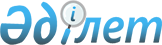 V сайланған Алматы қаласы мәслихаты XХXІV сессиясының "Алматы қаласының 2015-2017 жылдарға арналған бюджеті туралы" 2014 жылғы 10 желтоқсандағы № 286 шешіміне өзгерістер енгізу туралы
					
			Мерзімі біткен
			
			
		
					Алматы қаласы мәслихатының 2015 жылғы 07 желтоқсандағы № 384 шешімі. Алматы қаласының Әділет департаментінде 2015 жылғы 08 желтоқсанда № 1233 болып тіркелді. Мерзімі өткендіктен қолданыс тоқтатылды
      РҚАО-ның ескертпесі.
      Құжаттың мәтінінде түпнұсқаның пунктуациясы мен орфографиясы сақталған.
       Қазақстан Республикасының 2008 жылғы 4 желтоқсандағы Бюджет Кодексінің 106 бабының 2 тармағының 2 тармақшасына, Қазақстан Республикасының 2001 жылғы 23 қаңтардағы "Қазақстан Республикасындағы жергілікті мемлекеттік басқару және өзін-өзі басқару туралы" Заңының 6, 7 баптарына, Қазақстан Республикасының 2015 жылғы 30 қарашадағы "2015-2017 жылдарға арналған республикалық бюджет туралы" Заңына өзгерістер мен толықтырулар енгізу туралы" Заңына сәйкес Қазақстан Республикасының V сайланған Алматы қаласының мәслихаты ШЕШІМ ЕТТІ:
      1. V сайланған Алматы қаласы мәслихатының 2014 жылғы 10 желтоқсандағы XXXІV сессиясының "Алматы қаласының 2015-2017 жылдарға арналған бюджеті туралы" № 286 шешіміне (нормативтік құқықтық актілердің мемлекеттік тіркеу Тізілімінде № 1116 рет санымен тіркелген, 2015 жылғы 6 қаңтардағы "Алматы ақшамы" газетінің № 1 санында және "Вечерний Алматы" газетінің № 2-3 санында жарияланған), V сайланған Алматы қаласы мәслихатының 2015 жылғы 20 қаңтардағы кезектен тыс XXXV сессиясының "V сайланған Алматы қаласы мәслихатының 2014 жылғы 10 желтоқсандағы XXXІV сессиясының "Алматы қаласының 2015-2017 жылдарға арналған бюджеті туралы" № 286 шешіміне өзгерістер енгізу туралы" № 298 шешімімен (нормативтік құқықтық актілердің мемлекеттік тіркеу Тізілімінде № 1119 рет санымен тіркелген, 2015 жылғы 5 ақпандағы "Алматы ақшамы" газетінің № 13 санында және "Вечерний Алматы" газетінің № 15 санында жарияланған) енгізілген өзгерістермен, V сайланған Алматы қаласы мәслихатының 2015 жылғы 17 наурыздағы XXXVІІ сессиясының "V сайланған Алматы қаласы мәслихатының 2014 жылғы 10 желтоқсандағы XXXІV сессиясының "Алматы қаласының 2015-2017 жылдарға арналған бюджеті туралы" № 286 шешіміне өзгерістер енгізу туралы" № 304 шешімімен (нормативтік құқықтық актілердің мемлекеттік тіркеу Тізілімінде № 1153 рет санымен тіркелген, 2015 жылғы 2 сәуірдегі "Алматы ақшамы" газетінің № 38-39 санында және "Вечерний Алматы" газетінің № 39-40 санында жарияланған) енгізілген өзгерістермен, V сайланған Алматы қаласы мәслихатының XL сессиясының "V сайланған Алматы қаласы мәслихатының 2014 жылғы 10 желтоқсандағы XXXІV сессиясының "Алматы қаласының 2015-2017 жылдарға арналған бюджеті туралы" № 286 шешіміне өзгерістер енгізу туралы" 2015 жылғы 27 мамырдағы № 331 шешімімен (нормативтік құқықтық актілердің мемлекеттік тіркеу Тізілімінде № 1168 рет санымен тіркелген, 2015 жылғы 9 шілдедегі "Алматы ақшамы" газетінің № 69-70 санында және "Вечерний Алматы" газетінің № 70-71 санында жарияланған) енгізілген өзгерістермен, V сайланған Алматы қаласы мәслихатының XLI сессиясының "V сайланған Алматы қаласы мәслихатының 2014 жылғы 10 желтоқсандағы XXXІV сессиясының "Алматы қаласының 2015-2017 жылдарға арналған бюджеті туралы" № 286 шешіміне өзгерістер енгізу туралы" 2015 жылғы 23 шілдедегі № 345 шешімімен (нормативтік құқықтық актілердің мемлекеттік тіркеу Тізілімінде № 1190 рет санымен тіркелген, 2015 жылғы 6 тамыздағы "Алматы ақшамы" газетінің № 94 санында және "Вечерний Алматы" газетінің № 94 санында жарияланған) енгізілген өзгерістермен, V сайланған Алматы қаласы мәслихатының XLIV сессиясының "V сайланған Алматы қаласы мәслихатының XХХIV сессиясының 2014 жылғы 10 желтоқсандағы № 286 "Алматы қаласының 2015-2017 жылдарға арналған бюджеті туралы" 2015 жылғы 16 қазандағы № 375 шешімімен (нормативтік құқықтық актілердің мемлекеттік тіркеу Тізілімінде № 1214 рет санымен тіркелген, 2015 жылғы 24 қазандағы "Алматы ақшамы" газетінің № 129-130 санында және "Вечерний Алматы" газетінің № 128 санында жарияланған) енгізілген өзгерістермен келесі өзгерістер енгізілсін:
      1 тармақтың:
      1) тармақшасында:
      "421 185 186" сандары "432 223 500,1" сандарымен ауыстырылсын;
      "салықтық түсімдерге" деген жолда "299 633 699,4" сандары "293 978 711,5" сандарымен ауыстырылсын;
      "салықтық емес түсiмдерге" деген жолда "1 682 558,6" сандары "1 635 366,6" сандарымен ауыстырылсын;
      "негізгі капиталды сатудан түсетін түсімдер" деген жолда "2 655 000" сандары "15 535 000" сандарымен ауыстырылсын;
      "трансферттердің түсімдері" деген жолда "117 213 958" сандары "121 074 422" сандарымен ауыстырылсын;
      2) тармақшасында:
      "428 268 355,4" сандары "434 166 462,2" сандарымен ауыстырылсын;
      3) тармақшасында:
      "таза бюджеттік кредит беру" деген жолда "9 180 101" сандары "7 780 101" сандарымен ауыстырылсын;
      4) тармақшасында:
      "қаржы активтерімен жасалатын операциялар бойынша сальдо" деген жолда "14 304 867" сандары "19 445 074,3" сандарымен ауыстырылсын;
      "қаржы активтерін сатып алу" деген жолда "19 450 635" сандары "24 590 842,3" сандарымен ауыстырылсын;
      5) тармақшасында:
      "-30 568 137,4" сандары "-29 168 137,4" сандарымен ауыстырылсын;
      6) тармақшасында:
      "30 568 137,4" сандары "29 168 137,4" сандарымен ауыстырылсын;
      6-тармақтағы "3 393 238" сандары "3 360 787" сандарымен ауыстырылсын;
      7-тармақтағы "1 443 622,2" сандары "1 408 155,2" сандарымен ауыстырылсын;
      8-тармақтағы "14 419 622" сандары "14 308 245" сандарымен ауыстырылсын;
      9-тармақтағы "69 060 092,4" сандары "68 709 031,4" сандарымен ауыстырылсын;
      10-тармақтағы "53 865 925,6" сандары "53 473 970,4" сандарымен ауыстырылсын;
      11-тармақтағы "8 018 265,1" сандары "7 874 364,1" сандарымен ауыстырылсын;
      12-тармақтағы "70 225 118,7" сандары "70 497 069,7" сандарымен ауыстырылсын;
      13-тармақтағы "28 101 750,2" сандары "30 107 306,2" сандарымен ауыстырылсын;
      14-тармақтағы "21 007 365" сандары "21 640 806" сандарымен ауыстырылсын;
      15-тармақтағы "5 273 638" сандары "19 267 101" сандарымен ауыстырылсын;
      16-тармақтағы "6 332 588,3" сандары "6 277 434,3" сандарымен ауыстырылсын;
      17-тармақтағы "48 701 932" сандары "37 055 728" сандарымен ауыстырылсын;
      18-тармақтағы "33 361 416,1" сандары "40 253 522,4" сандарымен ауыстырылсын;
      2. Аталған шешімге 1 қосымша осы шешімнің қосымшасына сәйкес жаңа редакцияда мазмұндалсын.
      3. Алматы қаласы мәслихатының аппараты осы шешімді интернет-ресурста орналастыруды қамтамасыз етсін.
      4. Осы шешімнің орындалуын бақылау Алматы қаласы мәслихатының экономика және бюджет жөніндегі тұрақты комиссиясының төрағасы С. Козловқа және Алматы қаласы әкімінің орынбасары Ә. Жүнүсоваға (келісім бойынша) жүктелсін.
      5. Осы шешім 2015 жылдың 1 қаңтарынан бастап қолданысқа енгізіледі және оның қолданысқа енгізілуіне дейін, туындаған қатынастарға қолданылады. Алматы қаласының 2015 жылға арналған бюджеті
					© 2012. Қазақстан Республикасы Әділет министрлігінің «Қазақстан Республикасының Заңнама және құқықтық ақпарат институты» ШЖҚ РМК
				
V сайланған
Алматы қаласы мәслихаты
ХLVI сессиясының төрағасы
А. Котенев
V сайланған
Алматы қаласы мәслихатының
хатшысы
Қ. ҚазанбаевV сайланған Алматы қаласы
мәслихатының XLIV сессиясының
2015 жылғы 7 желтоқсандағы
№ 384 шешіміне
1 қосымшаV сайланған Алматы қаласы
мәслихатының XXXIV сессиясының
2014 жылғы 10 желтоқсандағы
№ 286 шешіміне
1 қосымша
Санаты
Санаты
Санаты
Санаты
Санаты
Сомасы, мың теңге 
Сыныбы                      Атауы
Сыныбы                      Атауы
Сыныбы                      Атауы
Сыныбы                      Атауы
Сомасы, мың теңге 
Iшкi сыныбы 
Iшкi сыныбы 
Iшкi сыныбы 
Сомасы, мың теңге 
Специфика
Специфика
Сомасы, мың теңге 
1
1
1
1
2
3
I. Кірістер
432 223 500,1
1
Салықтық түсімдер
293 978 711,5
01
Табыс салығы
145 641 406,5
2
Жеке табыс салығы
145 641 406,5
03
Әлеуметтiк салық
101 400 000,0
1
Әлеуметтік салық
101 400 000,0
04
Меншiкке салынатын салықтар
32 091 000,0
1
Мүлiкке салынатын салықтар
20 200 000,0
3
Жер салығы
2 191 000,0
4
Көлiк құралдарына салынатын салық
9 700 000,0
05
Тауарларға, жұмыстарға және қызметтер көрсетуге салынатын iшкi салықтар
9 867 100,0
2
Акциздер
3 473 100,0
3
Табиғи және басқа да ресурстарды пайдаланғаны үшiн түсетiн түсiмдер
1 428 400,0
4
Кәсiпкерлiк және кәсiби қызметтi жүргiзгенi үшiн алынатын алымдар
4 655 600,0
5
Ойын бизнесіне салық
310 000,0
08
Заңдық мәнді іс-әрекеттерді жасағаны және (немесе) оған уәкілеттігі бар мемлекеттік органдар немесе лауазымды адамдар құжаттар бергені үшін алынатын міндетті төлемдер
4 979 205,0
1
Мемлекеттік баж
4 979 205,0
2
Салықтық емес түсiмдер
1 635 366,6
01
Мемлекеттік меншіктен түсетін кірістер
1 416 366,6
1
Мемлекеттік кәсіпорындардың таза кірісі бөлігінің түсімдері
159 900,0
3
Мемлекет меншігіндегі акциялардың мемлекеттік пакеттеріне дивиденттер
332 311,0
4
Мемлекет меншігіндегі, заңды тұлғаларға қатысу үлесіне кірістер
201 000,0
5
Мемлекет меншігіндегі мүлікті жалға беруден түсетін кірістер
722 400,0
7
Мемлекеттік бюджеттен берілген кредиттер бойынша сыйақылар
755,6
02
Мемлекеттік бюджеттен қаржыландырылатын мемлекеттік мекемелердің тауарларды (жұмыстарды, қызметтерді) өткізуінен түсетін түсімдер
4 000,0
1
Мемлекеттік бюджеттен қаржыландырылатын мемлекеттік мекемелердің тауарларды (жұмыстарды, қызметтерді) өткізуінен түсетін түсімдер
4 000,0
06
Өзге де салықтық емес түсiмдер
215 000,0
1
Өзге де салықтық емес түсiмдер
215 000,0
3
Негізгі капиталды сатудан түсетін түсімдер
15 535 000,0
01
Мемлекеттік мекемелерге бекітілген мемлекеттік мүлікті сату
12 350 000,0
1
Мемлекеттік мекемелерге бекітілген мемлекеттік мүлікті сату
12 350 000,0
03
Жердi және материалдық емес активтердi сату
3 185 000,0
1
Жерді сату
3 130 000,0
2
Материалдық емес активтердi сату
55 000,0
4
Трансферттердің түсімдері
121 106 835,0
02
Мемлекеттiк басқарудың жоғары тұрған органдарынан түсетiн трансферттер
121 074 422,0
1
Республикалық бюджеттен түсетiн трансферттер
121 074 422,0
Функционалдық топ
Функционалдық топ
Функционалдық топ
Функционалдық топ
Функционалдық топ
Сомасы, мың теңге
Функционалдық кіші топ
Функционалдық кіші топ
Функционалдық кіші топ
Функционалдық кіші топ
Сомасы, мың теңге
Бюджеттік бағдарламалардың әкiмшiсi
Бюджеттік бағдарламалардың әкiмшiсi
Бюджеттік бағдарламалардың әкiмшiсi
Сомасы, мың теңге
Бағдарлама
Бағдарлама
Сомасы, мың теңге
Атауы
Сомасы, мың теңге
II. Шығындар
434 166 462,2
01
Жалпы сипаттағы мемлекеттiк қызметтер 
3 360 787,0
111
Республикалық маңызы бар қала, астана мәслихатының аппараты
50 702,0
001
Республикалық маңызы бар қала, астана мәслихатының қызметін қамтамасыз ету
50 202,0
003
Мемлекеттік органның күрделі шығыстары
500,0
121
Республикалық маңызы бар қала, астана әкімінің аппараты
1 295 645,0
001
Республикалық маңызы бар қала, астана әкімінің қызметін қамтамасыз ету
1 089 491,0
002
Ақпараттық жүйелер құру
60 894,0
003
Мемлекеттік органның күрделі шығыстары
91 655,0
013
Республикалық маңызы бар қала, астана Қазақстан халқы Ассамблеясының қызметін қамтамасыз ету
53 605,0
123
Қаладағы аудан, аудандық маңызы бар қала, кент, ауыл, ауылдық округ әкімінің аппараты
978 783,0
001
Қаладағы аудан, аудандық маңызы бар қала, кент, ауыл, ауылдық округ әкімінің қызметін қамтамасыз ету жөніндегі қызметтер
933 512,0
022
Мемлекеттік органның күрделі шығыстары
45 271,0
379
Республикалық маңызы бар қаланың, астананың тексеру комиссиясы 
149 360,0
001
Республикалық маңызы бар қаланың, астананың тексеру комиссиясының қызметін қамтамасыз ету жөніндегі қызметтер 
146 233,0
003
Мемлекеттік органның күрделі шығыстары
3 127,0
356
Республикалық маңызы бар қаланың, астананың қаржы басқармасы
350 416,0
001
Жергілікті бюджетті атқару және коммуналдық меншікті басқару саласындағы мемлекеттік саясатты іске асыру жөніндегі қызметтер
202 256,0
003
Салық салу мақсатында мүлікті бағалауды жүргізу
61 566,0
010
Жекешелендіру, коммуналдық меншікті басқару, жекешелендіруден кейінгі қызмет және осыған байланысты дауларды реттеу
2 976,0
011
Коммуналдық меншікке түскен мүлікті есепке алу, сақтау, бағалау және сату
65 724,0
014
Мемлекеттік органның күрделі шығыстары
17 894,0
357
Республикалық маңызы бар қаланың, астананың экономика және бюджеттік жоспарлау басқармасы
480 996,0
001
Экономикалық саясатты, мемлекеттік жоспарлау жүйесін қалыптастыру мен дамыту саласындағы мемлекеттік саясатты іске асыру жөніндегі қызметтер
474 809,0
004
Мемлекеттік органның күрделі шығыстары 
6 187,0
373
Республикалық маңызы бар қаланың, астананың құрылыс басқармасы
3 329,0
061
Мемлекеттік органдардың объектілерін дамыту
3 329,0
369
Республикалық маңызы бар қаланың, астананың дін істері басқармасы
51 556,0
001
Жергілікті деңгейде дін қызметі саласындағы мемлекеттік саясатты іске асыру жөніндегі қызметтер
50 656,0
003
Мемлекеттік органның күрделі шығыстары
900,0
02
Қорғаныс
1 408 155,2
121
Республикалық маңызы бар қала, астана әкімінің аппараты
70 008,2
010
Жалпыға бірдей әскери міндетті атқару шеңберіндегі іс-шаралар 
60 573,2
011
Аумақтық қорғанысты даярлау және республикалық маңызы бар қаланың, астананың аумақтық қорғанысы
9 435,0
121
Республикалық маңызы бар қала, астана әкімінің аппараты
1 186 749,0
014
Республикалық маңызы бар қалалар, астана ауқымындағы төтенше жағдайлардың алдын-алу және оларды жою
1 186 749,0
387
Республикалық маңызы бар қаланың, астананың бюджетінен қаржыландырылатын табиғи және техногендік сипаттағы төтенше жағдайлар, азаматтық қорғаныс саласындағы органдардың аумақтық органы
151 398,0
004
Республикалық маңызы бар қаланың, астананың азаматтық қорғаныс іс-шаралары
151 398,0
03
Қоғамдық тәртіп, қауіпсіздік, құқықтық, сот, қылмыстық-атқару қызметі
14 308 245,0
352
Республикалық маңызы бар қаланың, астананың бюджетінен қаржыландырылатын атқарушы ішкі істер органы
12 634 815,0
001
Республикалық маңызы бар қала, астана аумағында қоғамдық тәртіп пен қауіпсіздікті сақтау саласындағы мемлекеттік саясатты іске асыру жөніндегі қызметтер қамтамасыз ету
10 494 847,0
003
Қоғамдық тәртіпті қорғауға қатысатын азаматтарды көтермелеу 
18 000,0
007
Мемлекеттік органның күрделі шығыстары
1 378 503,0
012
Белгілі тұратын жері және құжаттары жоқ адамдарды орналастыру қызметтері
129 505,0
013
Әкімшілік тәртіппен тұтқындалған адамдарды ұстауды ұйымдастыру 
64 512,0
014
Қызметтік жануарларды ұстауды ұйымдастыру
48 364,0
032
Ведомстволық бағыныстағы мемлекеттік мекемелерінің және ұйымдарының күрделі шығыстары
501 084,0
373
Республикалық маңызы бар қаланың, астананың құрылыс басқармасы
119 960,0
021
Қоғамдық тәртіп және қауіпсіздік объектілерін салу
119 960,0
384
Алматы қаласы жолаушылар көлігі басқармасы
1 553 470,0
004
Елдi мекендерде жол қозғалысы қауiпсiздiгін қамтамасыз ету
1 553 470,0
04
Бiлiм беру
68 709 031,4
123
Қаладағы аудан, аудандық маңызы бар қала, кент, ауыл, ауылдық округ әкімінің аппараты
7 705 818,0
004
Мектепке дейінгі тәрбие мен оқыту ұйымдарының қызметін қамтамасыз ету
1 633 255,0
041
Мектепке дейінгі білім беру ұйымдарында мемлекеттік білім беру тапсырысын іске асыруға 
6 072 563,0
360
Республикалық маңызы бар қаланың, астананың білім басқармасы
37 017 561,0
003
Жалпы білім беру
32 384 399,0
004
Арнаулы бiлiм беру бағдарламалары бойынша жалпы бiлiм беру
1 892 709,0
005
Мамандандырылған бiлiм беру ұйымдарында дарынды балаларға жалпы бiлiм беру
1 124 371,0
008
Балалар қосымша білім беру
1 598 991,0
019
Республикалық маңызы бар қаланың, астананың мемлекеттік білім беру мекемелеріне жұмыстағы жоғары көрсеткіштері үшін гранттар беру
17 091,0
381
Республикалық маңызы бар қаланың, астананың дене шынықтыру және спорт басқармасы 
2 552 960,0
006
Балалар мен жасөспірімдерге спорт бойынша қосымша білім беру
2 146 580,0
007
Мамандандырылған бiлiм беру ұйымдарында спорттағы дарынды балаларға жалпы бiлiм беру
406 380,0
353
Республикалық маңызы бар қаланың, астананың денсаулық сақтау басқармасы
217 217,0
043
Техникалық және кәсіптік, орта білімнен кейінгі білім беру ұйымдарында мамандар даярлау
217 217,0
360
Республикалық маңызы бар қаланың, астананың білім басқармасы
8 969 120,0
018
Кәсіптік оқытуды ұйымдастыру
18 457,0
024
Техникалық және кәсіптік білім беру ұйымдарында мамандар даярлау
8 950 663,0
352
Республикалық маңызы бар қаланың, астананың бюджетінен қаржыландырылатын атқарушы ішкі істер органы
1 228,0
006
Кадрлардың біліктілігін арттыру және қайта даярлау
1 228,0
353
Республикалық маңызы бар қаланың, астананың денсаулық сақтау басқармасы
13 629,0
003
Кадрлардың біліктілігін арттыру, даярлау және оларды қайта даярлау
13 629,0
360
Республикалық маңызы бар қаланың, астананың білім басқармасы
4 673 492,0
001
Жергілікті деңгейде білім беру саласындағы мемлекеттік саясатты іске асыру жөніндегі қызметтер
139 036,0
006
Республикалық маңызы бар қаланың, астананың мемлекеттік білім беру мекемелерінде білім беру жүйесін ақпараттандыру
235 571,0
007
Республикалық маңызы бар қаланың, астананың мемлекеттік білім беру мекемелер үшін оқулықтар мен оқу-әдiстемелiк кешендерді сатып алу және жеткізу
1 998 994,0
009
Республикалық маңызы бар қала, астана ауқымындағы мектеп олимпиадаларын және мектептен тыс іс-шараларды өткiзу
393 730,0
011
Мемлекеттік органның күрделі шығыстары
1 831,0
013
Балалар мен жасөспірімдердің психикалық денсаулығын зерттеу және халыққа психологиялық-медициналық-педагогикалық консультациялық көмек көрсету
119 125,0
014
Дамуында проблемалары бар балалар мен жасөспірімдердің оңалту және әлеуметтік бейімдеу
105 134,0
021
Жетім баланы (жетім балаларды) және ата-аналарының қамқорынсыз қалған баланы (балаларды) күтіп-ұстауға асыраушыларына ай сайынғы ақшалай қаражат төлемдері
211 387,0
027
Жетім баланы (жетім балаларды) және ата-анасының қамқорлығынсыз қалған баланы (балаларды) асырап алғаны үшін Қазақстан азаматтарына біржолғы ақша қаражатын төлеуге арналған төлемдер
5 364,0
067
Ведомстволық бағыныстағы мемлекеттік мекемелерінің және ұйымдарының күрделі шығыстары
1 463 320,0
373
Республикалық маңызы бар қаланың, астананың құрылыс басқармасы
7 558 006,4
006
Алматы қаласындағы білім беру объектілерін сейсмикалық күшейту
1 717 321,0
037
Білім беру объектілерін салу және реконструкциялау
5 840 685,4
05
Денсаулық сақтау
53 473 970,4
353
Республикалық маңызы бар қаланың, астананың денсаулық сақтау басқармасы
813 949,4
004
Республикалық бюджет қаражаты есебінен көрсетілетін медициналық көмекті қоспағанда, бастапқы медициналық-санитариялық көмек және медициналық ұйымдар мамандарын жіберу бойынша денсаулық сақтау субъектілерінің стационарлық және стационарды алмастыратын медициналық көмек көрсетуі
813 949,4
353
Республикалық маңызы бар қаланың, астананың денсаулық сақтау басқармасы
1 080 700,8
005
Жергілікті денсаулық сақтау ұйымдары үшін қанды, оның құрамдауыштары мен препараттарын өндіру
655 290,1
006
Ана мен баланы қорғау бойынша қызмет көрсету
242 713,6
007
Салауатты өмір салтын насихаттау
181 606,1
017
Шолғыншы эпидемиологиялық қадағалау жүргізу үшін тест-жүйелерін сатып алу
1 091,0
353
Республикалық маңызы бар қаланың, астананың денсаулық сақтау басқармасы
17 974 364,3
009
Туберкулез, жұқпалы аурулар, психикалық күйзеліс және мінез-құлқының бұзылуынан, оның ішінде психикаға белсенді әсер ететін заттарды қолдануға байланысты, зардап шегетін адамдарға медициналық көмек көрсету
7 643 308,5
019
Туберкулезбен ауыратын науқастарды туберкулезге қарсы препараттармен қамтамасыз ету
135 385,0
020
Диабетпен ауыратын науқастарды диабетке қарсы препараттармен қамтамасыз ету
903 204,0
021
Онкогематологиялық науқастарды химия препараттарымен қамтамасыз ету
368 981,0
022
Созылмалы бүйрек функциясының жетіспеушілігі бар, аутоиммунды, орфандық аурулармен ауыратын, иммунитеті жеткіліксіз науқастарды, сондай-ақ бүйрегін транспланттаудан кейінгі науқастарды дәрілік заттармен қамтамасыз ету
1 273 267,4
026
Гемофилиямен ауыратын науқастарды қанды ұйыту факторларымен қамтамасыз ету
2 118 542,0
027
Халыққа иммундық профилактика жүргізу үшін вакциналарды және басқа медициналық иммундық биологиялық препараттарды орталықтандырылған сатып алу және сақтау
1 892 982,0
036
Жіті миокард инфаркті бар науқастарды тромболитикалық препараттармен қамтамасыз ету 
166 113,0
046
Онкологиялық науқастарға тегін медициналық көмектің кепілдік берілген көлемі шеңберінде медициналық көмек көрсету
3 472 581,4
353
Республикалық маңызы бар қаланың, астананың денсаулық сақтау басқармасы
19 587 967,5
014
Халықтың жекелеген санаттарын амбулаториялық деңгейде дәрілік заттармен және балаларға арналған және емдік тағамдардың арнаулы өнімдерімен қамтамасыз ету
2 059 698,7
038
Тегін медициналық көмектің кепілдік берілген көлемі шеңберінде скринингтік зерттеулер жүргізу
450 340,0
039
Аудандық маңызы бар және ауыл денсаулық сақтау субъектілерінің медициналық көмекті және амбулаториялық-емханалық көмекті халыққа тегін медициналық көмектің кепілдік берілген көлемі шеңберінде көрсетуі
16 029 449,4
045
Азаматтардың жекелеген санаттарын дәрілік заттармен амбулаториялық емдеу деңгейінде жеңілдетілген жағдайда қамтамасыз ету
1 048 479,4
353
Республикалық маңызы бар қаланың, астананың денсаулық сақтау басқармасы
5 573 089,1
011
Республикалық бюджет қаражаты есебінен көрсетілетін денсаулық сақтау субъектілері көрсететін медициналық көмекті қоспағанда, жедел медициналық көмек көрсету және санитариялық авиация
5 546 887,1
029
Республикалық маңызы бар қаланың, астананың арнайы медициналық жабдықтау базалары
26 202,0
353
Республикалық маңызы бар қаланың, астананың денсаулық сақтау басқармасы
3 989 574,1
001
Жергілікті деңгейде денсаулық сақтау саласындағы мемлекеттік саясатты іске жөніндегі қызметтер
110 504,0
013
Патологоанатомиялық ашып тексеруді жүргізу
295 657,7
016
Азаматтарды елді мекеннен тыс жерлерде емделу үшін тегін және жеңілдетілген жол жүрумен қамтамасыз ету
4 910,0
018
Денсаулық сақтау саласындағы ақпараттық талдамалық қызметтер
78 488,0
030
Мемлекеттік органдардың күрделі шығыстары
3 458,0
033
Медициналық денсаулық сақтау ұйымдарының күрделі шығыстары
3 496 556,4
373
Республикалық маңызы бар қаланың, астананың құрылыс басқармасы
4 454 325,2
009
Алматы қаласында денсаулық сақтау объектілерін сейсмикалық күшейту
180 370,8
010
Алматы қаласында сейсмикалық күшейтілетін денсаулық сақтау объектілерін күрделі жөндеу
423 270,0
038
Денсаулық сақтау объектілерін салу және реконструкциялау
3 850 684,4
06
Әлеуметтiк көмек және әлеуметтiк қамсыздандыру
7 874 364,1
355
Республикалық маңызы бар қаланың, астананың жұмыспен қамту және әлеуметтік бағдарламалар басқармасы
1 964 964,0
002
Жалпы үлгідегі медициналық-әлеуметтік мекемелерде (ұйымдарда) қарттар мен мүгедектерге арнаулы әлеуметтік қызметтер көрсету
459 599,0
020
Психоневрологиялық медициналық-әлеуметтік мекемелерде (ұйымдарда) психоневрологиялық аурулар-мен ауыратын мүгедектер үшін арнаулы әлеуметтік қызметтер көрсету
943 432,0
021
Оңалту орталықтарында қарттарға, мүгедектерге, оның ішінде мүгедек балаларға арнаулы әлеуметтік қызметтер көрсету 
205 931,0
022
Балалар психоневрологиялық медициналық-әлеуметтік мекемелерінде (ұйымдарда) психоневрологиялық патологиялары бар мүгедек балалар үшін арнаулы әлеуметтік қызметтер көрсету
356 002,0
360
Республикалық маңызы бар қаланың, астананың білім басқармасы
959 825,0
016
Жетiм балаларды, ата-анасының қамқорлығынсыз қалған балаларды әлеуметтiк қамсыздандыру
898 383,0
037
Әлеуметтік сауықтандыру
61 442,0
123
Қаладағы аудан, аудандық маңызы бар қала, кент, ауыл, ауылдық округ әкімінің аппараты
267 458,0
003
Мұқтаж азаматтарға үйінде әлеуметтік көмек көрсету
267 458,0
355
Республикалық маңызы бар қаланың, астананың жұмыспен қамту және әлеуметтік бағдарламалар басқармасы
3 749 905,0
003
Жұмыспен қамту бағдарламасы
343 835,0
006
Мемлекеттік атаулы әлеуметтік көмек
14 688,0
007
Тұрғын үйге көмек көрсету
53 874,0
008
Жергілікті өкілді органдардың шешімі бойынша азаматтардың жекелеген санаттарына әлеуметтік көмек
1 107 917,0
009
Мүгедектерді әлеуметтік қолдау
557 234,0
012
18 жасқа дейінгі балаларға мемлекеттік жәрдемақылар
18 203,0
015
Мүгедектерді оңалту жеке бағдарламасына сәйкес, мұқтаж мүгедектерді міндетті гигиеналық құралдармен және ымдау тілі мамандарының қызмет көрсетуін, жеке көмекшілермен қамтамасыз ету
694 508,0
016
Белгілі бір тұрғылықты жері жоқ адамдарды әлеуметтік бейімдеу
128 448,0
018
Мұқтаж азаматтарға үйде әлеуметтiк көмек көрсету
147 991,0
052
Ұлы Отан соғысындағы Жеңістің жетпіс жылдығына арналған іс-шараларды өткізу
683 207,0
355
Республикалық маңызы бар қаланың, астананың жұмыспен қамту және әлеуметтік бағдарламалар басқармасы
816 171,0
001
Жергілікті деңгейде халық үшін облыстың жұмыспен қамтуды қамтамасыз ету және әлеуметтік бағдарламаларды іске асыру саласындағы мемлекеттік саясатты іске асыру жөніндегі қызметтер 
408 276,0
013
Жәрдемақыларды және басқа да әлеуметтік төлемдерді есептеу, төлеу мен жеткізу бойынша қызметтерге ақы төлеу
19 403,0
019
Мемлекеттік әлеуметтік тапсырысты үкіметтік емес секторларға орналастыру
104 998,0
045
Мүгедектердің құқықтарын қамтамасыз ету және өмір сүру сапасын жақсарту жөніндегі іс-шаралар жоспарын іске асыру
99 494,0
053
Кохлеарлық импланттарға дәлдеп сөйлеу процессорларын ауыстыру және келтіру бойынша қызмет көрсету
164 250,0
067
Ведомстволық бағыныстағы мемлекеттік мекемелерінің және ұйымдарының күрделі шығыстары
19 750,0
362
Республикалық маңызы бар қаланың, астананың ішкі саясат басқармасы
35 222,0
077
Мүгедектердің құқықтарын қамтамасыз ету және өмір сүру сапасын жақсарту жөніндегі іс-шаралар жоспарын іске асыру
35 222,0
384
Республикалық маңызы бар қаланың, астананың жолаушылар көлігі басқармасы
11 037,1
013
Мүгедектердің құқықтарын қамтамасыз ету және өмір сүру сапасын жақсарту жөніндегі іс-шаралар жоспарын іске асыру
11 037,1
388
Алматы қаласының мемлекеттік еңбек инспекциясы және көші-қон басқармасы
69 782,0
001
Жергілікті деңгейде көші-қон және еңбек қатынастарын реттеу саласында мемлекеттік саясатты іске асыру бойынша қызметтер 
69 782,0
07
Тұрғын үй-коммуналдық шаруашылық
70 497 069,7
351
Республикалық маңызы бар қаланың, астананың жер қатынастары басқармасы
7 125 354,0
010
Мемлекеттiк қажеттiлiктер үшiн жер учаскелерiн алып қою, оның iшiнде сатып алу жолымен алып қою және осыған байланысты жылжымайтын мүлiктi иелiктен айыру
7 125 354,0
355
Республикалық маңызы бар қаланың, астананың жұмыспен қамту және әлеуметтік бағдарламалар басқармасы
144 652,0
031
Жұмыспен қамту 2020 жол картасы бойынша қалаларды дамыту шеңберінде объектілерді жөндеу
144 652,0
371
Республикалық маңызы бар қаланың, астананың энергетика және коммуналдық шаруашылық басқармасы
2 143 148,8
008
Инженерлік-коммуникациялық инфрақұрылымды жобалау, дамыту және (немесе) жайластыру
2 130 023,8
026
Көп пәтерлі тұрғын үйлерде энергетикалық аудит жүргізу
13 125,0
373
Республикалық маңызы бар қаланың, астананың құрылыс басқармасы
38 316 115,7
012
Коммуналдық тұрғын үй қорының тұрғын үйін жобалау және (немесе) салу, реконструкциялау
20 882 895,6
017
Инженерлік-коммуникациялық инфрақұрылымды жобалау, дамыту және (немесе) жайластыру
17 433 220,1
383
Алматы қаласының тұрғын үй және тұрғын үй инспекциясы басқармасы
146 020,0
001
Жергілікті деңгейде тұрғын үй қоры саласында тұрғын үй мәселелері бойынша мемлекеттік саясатты іске асыру жөніндегі қызметтер
110 625,0
007
Мемлекеттік органның күрделі шығыстары
3 990,0
009
Кондоминиум объектілеріне техникалық паспорттар дайындау
31 405,0
354
Республикалық маңызы бар қаланың, астананың табиғи ресурстар және табиғат пайдалануды реттеу басқармасы
446 685,0
014
Сумен жабдықтау және су бұру жүйесінің жұмыс істеуі
446 685,0
371
Республикалық маңызы бар қаланың, астананың энергетика және коммуналдық шаруашылық басқармасы
8 664 289,2
001
Жергілікті деңгейде энергетика және коммуналдық шаруашылық саласындағы мемлекеттік саясатты іске асыру жөніндегі қызметтер
86 951,0
004
Елдi мекендердi газдандыру
328 549,1
005
Коммуналдық шаруашылық дамыту
849 191,0
006
Сумен жабдықтау және су бұру жүйесінің жұмыс істеуі
252 150,2
007
Сумен жабдықтау және су бұру жүйесін дамыту 
6 682 036,9
016
Мемлекеттік органның күрделі шығыстары
2 550,0
028
Республикалық маңызы бар қаланың, астананың коммуналдық меншігіндегі жылу жүйелерін пайдалануды ұйымдастыру
462 861,0
123
Қаладағы аудан, аудандық маңызы бар қала, кент, ауыл, ауылдық округ әкімінің аппараты
13 483 905,0
008
Елді мекендерде көшелерді жарықтандыру
1 695 800,0
009
Елді мекендердің санитариясын қамтамасыз ету
6 538 757,0
010
Жерлеу орындарын ұстау және туыстары жоқ адамдарды жерлеу
260 493,0
011
Елді мекендерді абаттандыру мен көгалдандыру
4 988 855,0
371
Республикалық маңызы бар қаланың, астананың Энергетика және коммуналдық шаруашылық басқармасы
26 900,0
041
Профилактикалық дезинсекция мен дератизация жүргізу (инфекциялық және паразиттік аурулардың табиғи ошақтарының аумағындағы, сондай-ақ инфекциялық және паразиттік аурулардың ошақтарындағы дезинсекция мен дератизацияны қоспағанда)
26 900,0
08
Мәдениет, спорт, туризм және ақпараттық кеңістiк
30 107 306,2
123
Қаладағы аудан, аудандық маңызы бар қала, кент, ауыл, ауылдық округ әкімінің аппараты
63 143,0
006
Жергілікті деңгейде мәдени-демалыс жұмыстарын қолдау
63 143,0
361
Республикалық маңызы бар қаланың, астананың мәдениет басқармасы
4 606 553,0
001
Жергiлiктi деңгейде мәдениет саласындағы мемлекеттік саясатты іске асыру жөніндегі қызметтер
58 040,0
003
Мәдени-демалыс жұмысын қолдау
3 672 336,0
004
Мемлекет қайраткерлерін мәңгі есте сақтау
1 000,0
005
Тарихи-мәдени мұраны сақтауды және оған қолжетімділікті қамтамасыз ету
208 080,0
007
Театр және музыка өнерiн қолдау
345 944,0
008
Зоопарктер мен дендропарктердiң жұмыс iстеуiн қамтамасыз ету
310 302,0
032
Ведомстволық бағыныстағы мемлекеттік мекемелерінің және ұйымдарының күрделі шығыстары
10 851,0
373
Республикалық маңызы бар қаланың, астананың құрылыс басқармасы
18 902 948,2
015
Cпорт объектілерін дамыту 
882 639,0
067
Алматы қаласының бюджетіне 2017 жылғы дүниежүзілік қысқы универсиада объектілерін жобалау және салу
18 020 309,2
381
Республикалық маңызы бар қаланың, астананың дене шынықтыру және спорт басқармасы 
3 814 864,0
001
Жергілікті деңгейде дене шынықтыру және спорт саласындағы мемлекеттік саясатты іске асыру жөніндегі қызметтер
41 226,0
002
Жергілікті деңгейде спорттық жарыстар өткiзу
1 423 000,0
003
Республикалық және халықаралық спорттық жарыстарға әртүрлі спорт түрлері бойынша құрама командалары мүшелерінің дайындығы және қатысуы
2 350 638,0
361
Республикалық маңызы бар қаланың, астананың мәдениет басқармасы 
391 651,0
009
Қалалық кiтапханалардың жұмыс iстеуiн қамтамасыз ету
391 651,0
362
Республикалық маңызы бар қаланың, астананың ішкі саясат басқармасы
886 745,0
005
Мемлекеттік ақпараттық саясат жүргізу жөніндегі қызметтер
886 745,0
378
Республикалық маңызы бар қаланың, астананың тілдерді дамыту, мұрағаттар және құжаттама басқармасы 
367 022,0
001
Жергілікті деңгейде тілдерді дамыту саласында, мұрағат ісін басқару бойынша мемлекеттік саясатты іске асыру жөніндегі қызметтер
47 871,0
002
Мемлекеттiк тiлдi және Қазақстан халқының басқа да тiлдерін дамыту
110 865,0
003
Мұрағат қорын сақтауды қамтамасыз ету
208 286,0
380
Республикалық маңызы бар қаланың, астананың туризм басқармасы
206 888,0
001
Жергілікті деңгейде туризм саласындағы мемлекеттік саясатты іске асыру жөніндегі қызметтер
43 187,0
002
Туристік қызметті реттеу
163 701,0
362
Республикалық маңызы бар қаланың, астананың ішкі саясат басқармасы
374 246,0
001
Жергілікті деңгейде мемлекеттік,ішкі саясатты іске асыру жөніндегі қызметтер
370 373,0
007
Мемлекеттік органның күрделі шығыстары
3 873,0
377
Республикалық маңызы бар қаланың, астананың жастар саясаты мәселелері басқармасы
206 604,0
001
Жергілікті деңгейде жастар саясаты мәселелері бойынша мемлекеттік саясатты іске асыру жөніндегі қызметтер
34 576,0
005
Жастар саясаты саласында іс-шараларды іске асыру
172 028,0
381
Республикалық маңызы бар қаланың, астананың дене шынықтыру және спорт басқармасы 
286 642,0
008
Халықаралық шаңғы трамплині кешенінің қызметін қамтамасыз ету 
286 642,0
09
Отын-энергетика кешенi және жер қойнауын пайдалану
21 640 806,0
371
Республикалық маңызы бар қаланың, астананың энергетика және коммуналдық шаруашылық басқармасы
21 640 806,0
012
Жылу-энергетикалық жүйені дамыту
17 849 314,0
029
Газ тасымалдау жүйесін дамыту 
3 791 492,0
10
Ауыл, су, орман, балық шаруашылығы, ерекше қорғалатын табиғи аумақтар, қоршаған ортаны және жануарлар дүниесін қорғау, жер қатынастары
19 267 101,0
375
Республикалық маңызы бар қаланың, астананың ауыл шаруашылығы басқармасы
274 921,0
001
Жергілікті деңгейде ауыл шаруашылығы саласындағы мемлекеттік саясатты іске асыру жөніндегі қызметтер
95 823,0
003
Асыл тұқымды мал шаруашылығын мемлекеттік қолдау 
1 552,0
011
Алып қойылатын және жойылатын ауру жануарлардың, жануарлардан алынатын өнімдер мен шикізаттың құнын иелеріне өтеу
1 638,0
014
Мемлекеттік органның күрделі шығыстары
18 018,0
018
Ауыл шаруашылығы жануарларын сәйкестендіру жөніндегі іс-шараларды өткізу
2 800,0
025
Қаңғыбас иттер мен мысықтарды аулауды және жоюды ұйымдастыру
153 004,0
041
Ауыл шаруашылығы тауарын өндірушілерге өсімдіктерді қорғау мақсатында ауыл шаруашылығы дақылдарын өңдеуге арналған гербицидтердің, биоагенттердің (энтомофагтардың) және биопрепараттардың құнын арзандату
292,0
043
Тракторларды, олардың тіркемелерін, өздігінен жүретін ауыл шаруашылығы, мелиоративтік және жол-құрылыс машиналары мен тетіктерін мемлекеттік есепке алуға және тіркеу
1 794,0
354
Республикалық маңызы бар қаланың, астананың табиғи ресурстар және табиғат пайдалануды реттеу басқармасы
362 640,0
009
Коммуналдық меншіктегі су шаруашылығы құрылыстарының жұмыс істеуін қамтамасыз ету
362 640,0
354
Республикалық маңызы бар қаланың табиғи ресурстар және табиғат пайдалануды реттеу басқармасы
4 345 987,0
001
Жергілікті деңгейде қоршаған ортаны қорғау саласындағы мемлекеттік саясатты іске асыру жөніндегі қызметтер
85 534,0
004
Қоршаған ортаны қорғау бойынша іс-шаралар 
1 886 922,0
005
Қоршаған ортаны қорғау объектілерін дамыту
2 153 929,0
006
Жергiлiктi маңызы бар ерекше қорғалатын табиғи аумақтарды күтiп-ұстау және қорғау
90 602,0
012
Мемлекеттік органның күрделі шығыстары
450,0
032
Ведомстволық бағыныстағы мемлекеттік мекемелерінің және ұйымдарының күрделі шығыстары
128 550,0
351
Республикалық маңызы бар қаланың, астананың жер қатынастары басқармасы
227 390,0
001
Республикалық маңызы бар қала, астана аумағында жер қатынастарын реттеу саласындағы мемлекеттік саясатты іске асыру жөніндегі қызметтер
80 818,0
003
Жер қатынастарын реттеу
25 706,0
004
Жердi аймақтарға бөлу жөнiндегi жұмыстарды ұйымдастыру
23 776,0
006
Елдi мекендердi жер-шаруашылық орналастыру
97 090,0
391
Республикалық маңызы бар қаланың, астананың жердiң пайдаланылуы мен қорғалуын бақылау басқармасы
36 963,0
001
Жергілікті деңгейде жердiң пайдаланылуы мен қорғалуын бақылау саласындағы мемлекеттік саясатты іске асыру жөніндегі қызметтер
36 963,0
375
Республикалық маңызы бар қаланың, астананың ауыл шаруашылығы басқармасы
14 019 200,0
016
Эпизоотияға қарсы іс-шаралар жүргізу
19 200,0
023
Азық-түлік тауарларының өңірлік тұрақтандыру қорларын қалыптастыру
14 000 000,0
11
Өнеркәсіп, сәулет, қала құрылысы және құрылыс қызметі
6 277 434,3
365
Республикалық маңызы бар қаланың, астананың сәулет және қала құрылысы басқармасы
1 626 960,0
001
Жергілікті деңгейде сәулет және құрылысы саласындағы мемлекеттік саясатты іске асыру жөніндегі қызметтер
210 389,0
002
Елді мекендердегі құрылыстардың бас жоспарын әзірлеу
1 374 027,0
005
Мемлекеттік органның күрделі шығыстары
42 544,0
373
Республикалық маңызы бар қаланың, астананың Құрылыс басқармасы
129 390,0
001
Жергілікті деңгейде құрылыс саласындағы мемлекеттік саясатты іске асыру жөніндегі қызметтер
123 765,0
003
Мемлекеттік органның күрделі шығыстары
5 625,0
390
Республикалық маңызы бар қаланың, астананың мемлекеттік сәулет-құрылыс бақылауы басқармасы
88 297,0
001
Жергілікті деңгейде мемлекеттік сәулет-құрылыс бақылау саласындағы мемлекеттік саясатты іске асыру жөніндегі қызметтер
88 297,0
371
Республикалық маңызы бар қаланың, астананың энергетика және коммуналдық шаруашылық басқармасы
4 432 787,3
040
Индустриялық-инновациялық инфрақұрылымды дамыту 
4 432 787,3
12
Көлiк және коммуникация
37 055 728,0
384
Республикалық маңызы бар қаланың, астананың жолаушылар көлігі басқармасы
7 583,4
010
Көлік инфрақұрылымын дамыту
7 583,4
385
Республикалық маңызы бар қаланың, астананың автомобиль жолдары басқармасы
32 552 802,6
001
Жергілікті деңгейде Автомобиль жолдары саласында мемлекеттік саясатты іске асыру жөніндегі қызметтер
67 057,0
003
Көлік инфрақұрылымын дамыту
25 031 570,6
004
Автомобиль жолдарының жұмыс істеуін қамтамасыз ету
7 453 354,0
007
Мемлекеттік органның күрделі шығыстары
821,0
384
Республикалық маңызы бар қаланың, астананың жолаушылар көлігі басқармасы
4 495 342,0
001
Жергілікті деңгейде жолаушылар көлігі саласында мемлекеттік саясатты іске асыру жөніндегі қызметтер
42 153,0
005
Қалалық жолаушылар көлігін диспетчерлік басқарудың автоматтандырылған жүйесін пайдалануды қамтамасыз ету
164 000,0
009
Метрополитендегі жолаушылар тасымалын субсидиялау
3 790 584,0
011
Жол жүрiсiн реттеудiң техникалық құралдарын салу және реконструкциялау
498 605,0
13
Басқалар
15 662 680,1
371
Республикалық маңызы бар қаланың, астананың Энергетика және коммуналдық шаруашылық басқармасы
4 343 774,0
018
"Инновациялық технологиялар паркі" арнайы экономикалық аймағының инфрақұрылымын дамыту
4 343 774,0
393
Алматы қаласының кәсіпкерлік және индустриалды-инновациялық даму басқармасы 
4 488 288,0
005
"Бизнестің жол картасы - 2020" бағдарламасы шеңберінде жеке кәсіпкерлікті қолдау
27 000,0
017
"Бизнестің жол картасы - 2020" бағдарламасы шеңберінде кредиттер бойынша пайыздық мөлшерлемені субсидиялау
4 290 288,0
018
"Бизнестің жол картасы - 2020" бағдарламасы шеңберінде шағын және орта бизнеске кредиттерді ішінара кепілдендіру
171 000,0
9
Басқалар
6 830 618,1
356
Республикалық маңызы бар қаланың, астананың қаржы басқармасы
6 100 000,0
013
Республикалық маңызы бар қаланың, астананың жергілікті атқарушы органының резервi
6 100 000,0
357
Республикалық маңызы бар қаланың, астананың экономика және бюджеттік жоспарлау басқармасы
475 642,0
003
Жергілікті бюджеттік инвестициялық жобалардың техникалық-экономикалық негіздемелерін және концессиялық жобалардың конкурстық құжаттамаларын әзірлеу немесе түзету, сондай-ақ қажетті сараптамаларын жүргізу, концессиялық жобаларды консультативтік сүйемелдеу
475 642,0
373
Республикалық маңызы бар қаланың, астананың Құрылыс басқармасы
79 188,1
020
"Бизнестің жол картасы - 2020" бағдарламасы шеңберінде индустриялық инфрақұрылымды дамыту
48 784,1
026
Жұмыспен қамту 2020 жол картасы шеңберінде әлеметтік-мәдени нысандарын сейсмикалық күшейту және күрдели жөндеу
30 404,0
393
Алматы қаласының кәсіпкерлік және индустриалды-инновациялық даму басқармасы 
175 788,0
001
Жергілікті деңгейде кәсіпкерлік және индустриалдық-инновациялық қызметті дамыту саласындағы мемлекеттік саясатты іске асыру жөніндегі қызметтер
105 186,0
003
Мемлекеттік органның күрделі шығыстары
750,0
004
Индустриялық-инновациялық қызметті мемлекеттік қолдау шеңберінде іс-шараларды іске асыру
69 852,0
14
Борышқа қызмет көрсету
808 746,0
356
Республикалық маңызы бар қаланың, астананың қаржы басқармасы
808 746,0
005
Жергілікті атқарушы органдардың борышына қызмет көрсету
806 000,0
018
Жергілікті атқарушы органдардың республикалық бюджеттен қарыздар бойынша сыйақылар мен өзге де төлемдерді төлеу бойынша борышына қызмет көрсету 
2 746,0
15
Трансферттер
83 715 037,8
356
Республикалық маңызы бар қаланың, астананың қаржы басқармасы
83 715 037,8
006
Нысаналы пайдаланылмаған (толық пайдаланылмаған) трансферттерді қайтару
49 270,8
007
Бюджеттік алып қоюлар
83 656 400,0
016
Мақсатына сай пайдаланылмаған нысаналы трансферттерді қайтару
9 367,0
III. Таза бюджеттік кредит беру 
7 780 101,0
07
Тұрғын үй-коммуналдық шаруашылық
5 780 101,0
371
Республикалық маңызы бар қаланың, астананың энергетика және коммуналдық шаруашылық басқармасы
5 780 101,0
046
Жылу, сумен жабдықтау және су бұру жүйелерін реконструкция және құрылыс үшін кредит беру
5 780 101,0
13
Өзгелер
2 000 000,0
393
Алматы қаласының кәсіпкерлік және индустриалды-инновациялық даму басқармасы 
2 000 000,0
007
"Даму" кәсіпкерлікті дамыту қоры" АҚ-ға кредит беру
2 000 000,0
IV. Қаржы активтерімен жасалатын операциялар бойынша сальдо
19 445 074,3
Қаржы активтерін сатып алу
24 590 842,3
13
Басқалар
24 590 842,3
9
Басқалар
24 590 842,3
356
Республикалық маңызы бар қаланың, астананың қаржы басқармасы
20 889 092,3
012
Заңды тұлғалардың жарғылық капиталын қалыптастыру немесе ұлғайту
20 889 092,3
384
Республикалық маңызы бар қаланың, астананың жолаушылар көлігі басқармасы
3 701 750,0
065
Заңды тұлғалардың жарғылық капиталын қалыптастыру немесе ұлғайту 
3 701 750,0
V. Бюджеттік дефицит
-29 168 137,4
VI. Бюджет дефицитін қаржыландыру 
29 168 137,4
V сайланған
Алматы қаласы мәслихаты
ХLVI сессиясының төрағасы
А. Котенев
V сайланған
Алматы қаласы мәслихатының
хатшысы
Қ. Қазанбаев